МКДОУ «Краснянский детский сад общеразвивающего вида «Ивушка»                                                     Воспитатель  Планкина В.Т.                                                      2013 г.Ведущий: - Дорогие дети и уважаемые взрослые! Сегодня мы собрались в нашем зале, чтобы отметить великий светлый  праздник  – День Победы! 68 лет назад закончилась война с немецким фашизмом. Мы с благодарностью вспоминаем наших воинов защитников, отстоявших мир в жестокой битве. Всем нашим защитникам, сегодняшним ветеранам и тем, кого с нами нет, мы обязаны тем, что живем сейчас под мирным, чистым небом. Вечная им слава!1. Мы сегодня отмечаем
Светлый праздник всей страны.
Помнить люди эту дату
Обязательно должны! 

2. Как пришла в наш край победа
Над фашисткою ордой,
Мой прадедушка в ту пору
Был, как папа, молодой! 

3. Он мечтал о жизни мирной,
Но напал на землю враг,
Все, кто мог в бою сражаться,
Взяли в руки автомат.

4. День Победы – это праздник,
Это вечером салют.
Много флагов на параде,
Люди радостно поют.

5. Ветераны с орденами
Вспоминают о войне,
Разговаривают с нами
О победной той весне.                               Песня «Марш Победы»

6. Там, в Берлине, в 45-ом,
После натиска атак,
Взвился соколом крылатым
Высоко советский флаг.

7. Все кричали: «Мир, победа!
Возвращаемся домой!»
Кому радость, кому беды,
Кто погиб, а кто живой.

8. Никогда забыть не сможем
Мы про подвиги солдат.
«Мир для нас всего дороже» -
Так ребята говорят.

                                  Песня «Большой праздник» 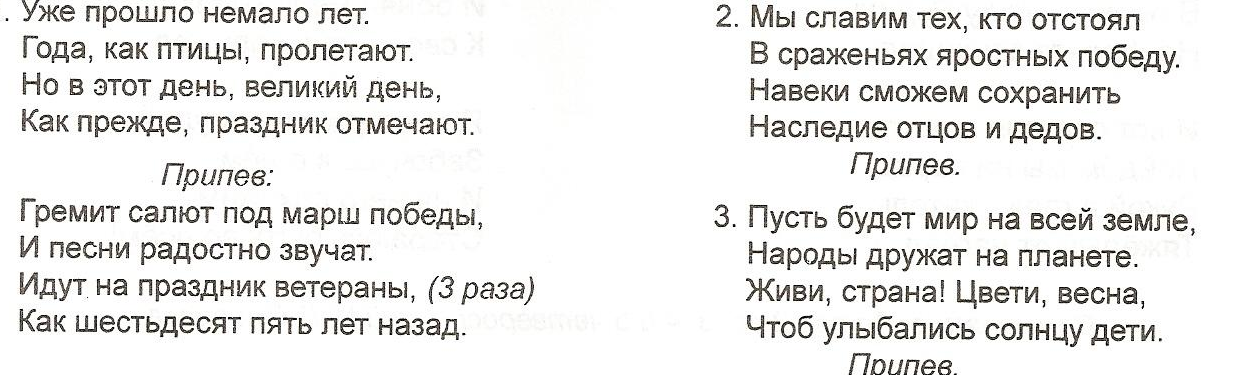 Снова май расцветает зеленый,И листвою деревья шумят.Освещая торжественно небо,В честь Победы салюты гремят.           Припев: - Это праздник большой – День Победы.                            Стал он дорог и мне, и тебе.                            Отстояли в боях наши деды                            Мир и счастье на нашей земле. Никогда позабыть мы не сможем,Сколько бед принесла нам война.Мы цветы к обелискам положим,Вспомним павших солдат имена.Будет мир пусть на нашей планете,И смеется всегда детвора.Так давайте же дружно и громкоВ честь Победы все крикнем: «Ура!»
      Звучит фонограмма песни «День Победы». Входят бабушка с внуком. У них в руках цветы.Внук: Бабушка, почему ты плакала там у памятника? О чем ты думала?Бабушка: Я стояла и думала о тех, кто не вернулся с войны, кто погиб на полях сражений, защищая нашу Родину. Ведь сегодня день Победы.Внук: Бабушка, ты ведь тоже воевала, расскажи мне о войне.Бабушка: Больно вспоминать те годы. Но ты должен это знать, ведь и твой дед погиб на той войне... Я и фотографии тебе покажу и фронтовые письма.             (Достает альбом и начинает рассматривать фотографии).Бабушка: Тогда я была еще совсем молодой, только-только окончила школу. В этот день, 22 июня у нас в школе был выпускной бал…                              (Звучит вальс. Танцуют пары).                Музыка обрывается. Фонограмма песни "Священная война"Мальчики надевают пилотки, берут автоматы, выстраиваются на передний план. Звучит фонограмма «До свидания, мальчики»1-ая девочка:Ах, война, что ты сделала подлая,Стали тихими наши дворы,Наши мальчики головы подняли,Повзрослели они до поры.2-ая девочка:На пороге едва помаячилиИ ушли за солдатом солдат.До свидания, милые мальчики,Постарайтесь вернуться назад.3-я девочка:Вы не гнитесь, вы будьте высокими,Не жалейте ни пуль, ни гранат.И себя не щадите вы, но все-такиПостарайтесь вернуться назад.                  (Мальчики уходят под марш "Прощание славянки ".                                           Девочки машут вслед).                                     Танец «Синий платочек»Бабушка: -  Все ребята нашего класса почти сразу ушли на фронт. Я, как и многие наши девочки стала медсестрой в полевом госпитале. Наш медицинский санитарный батальон прошел фронтовыми дорогами многие километры.                    Песня "Эх, дороги" .1. Эх, дороги... Пыль да туман, Холода, тревоги Да степной бурьян, Знать не можешь Доли своей, Может, крылья сложишь Посреди степей. Вьется пыль под сапогами - степями, полями. А кругом бушует пламя Да пули свистят. 2.Эх, дороги... Пыль да туман, Холода, тревоги Да степной бурьян. Выстрел грянет, Ворон кружит... Твой дружок в бурьяне Неживой лежит.А дорога дальше мчится, пылится, клубится, А кругом земля дымится - Чужая земля.3. Эх, дороги... Пыль да туман, Холода, тревоги Да степной бурьян. Снег ли, ветер Вспомним, друзья... Нам дороги эти Позабыть нельзя.Шли солдаты на запад, по дорогам войны,Выпадал среди залпов, может час тишины.И тогда на привале, опустившись в окоп,Люди письма писали, тем, кто был так далек.Бабушка: В редкие передышки между боями мы писали письма своим родным и близким, которые остались в тылу. Им ведь порой приходилось даже хуже, чем нам.                           ( появляется почтальон с письмами).Боец (радостно): Мне от мамы письмо из Ленинграда.Все: Читай вслух.Боец (читает): Здравствуй, сынок наш Ванечка! С большим приветом пишут тебе твои папа и мама, сестренка Таня. У нас все по-старому, папа работает на заводе, часто там и ночует, потому что троллейбусы и трамваи не ходят. На прошлой неделе совсем не было хлеба. Танюшка совсем ослабела, даже говорить сил не было. Папа вечером пошел искать хлеб. Его не было очень долго. Танюшка лежала и плакала, потом заснула. Отец пришел в 2 часа ночи, принес хлеба. Я не хотела будить Танюшу, но она сама проснулась, кинулась к отцу на шею и сказала: так боялась, что ты попал под бомбежку! Скорей бы уж кончилась война, и Ванюшка приехал домой!"Сынок! Будь сильным, честным, смелым. Бей фашистов крепче, и знай, что мы тебя любим и очень ждем! Твои папа, мама, сестренка...                               Инсценировка «На привале»(мед. сестра перевязывает раненых, солдаты чистят оружие, читают письма, рассматривают фотографии, кашевар готовит обед)Кашевар: - На войне в быту суровом,                   В трудной жизни боевой,                    Лучше нет простой, суровой,                     Доброй пищи фронтовой.1 солдат: - Дельный, что и говорить,                    Был старик тот самый,                    Что придумал суп варит на колесах прямо. (к кашевару)                     Слышь, подкинь еще одну ложечку такую                    Я вторую, брат войну на веку воюю.                     Оцени, добавь чуток!Кашевар: - Ничего себе едок! Парень башковитый.                  Вам бы, знаете, на флот с вашим аппетитом. 1 солдат: - Ну, спасибо. Я как раз не бывал на флоте.                   Мне бы лучше вроде вас поваром в пехоте.Кашевар: - Сразу видно, что вояка,                   К кухне – с места, с места – в бой.                   Он и ест и пьет со смаком на позиции любой.2 солдат (оглядывается) – У кого гармонь, ребята?                    Вот она, сыграть не вред!                    Я сыграю. Чья гармошка?3 солдат: - Чья была, того, брат, нет!2 солдат: - Это я понять умею.                    За вторую, брат, войну,                     И ранения имею, и контузию одну.3 солдат: - На, возьми, боец, трехрядку,                   Ты же, видно, гармонист.                   Для начала по порядку                   Кинь-ка пальцы сверху вниз.  Только взял боец трехрядку,  Сразу видно – гармонист  Для началу, для порядку  Кинул пальцы сверху вниз.Песня «Одинокая гармонь»Снова замерло все до рассвета,Дверь не скрипнет, не вспыхнет огонь.Только слышно на улице где-тоОдинокая бродит гармонь.Веет с поля ночная прохлада     С яблонь цвет облетает густой     Ты признайся кого тебе надо     Ты скажи гармонист молодой.Бабушка: Очень трудно было нашим людям. И, чтобы нам было легче переносить тяготы войны, к нам на линию фронта нередко приезжали артисты. Они выступали прямо под открытым небом, на боевых позициях. Как мы ценили эти минуты отдыха.                       Песня «Смуглянка»     Боец: Нынче у нас передышка,               Завтра вернемся к боям,               Может кадриль, станцуем, милая моя!                         Танец «Кадриль»Боец: - Жить без пищи можно сутки,              Можно больше, но порой              На войне одной минутки              Не прожить без прибаутки,              Шутки самой немудрой.                                  Частушки:Бьем врага и в хвост и в гривуПулеметом, пушкой.Меж боями, в перерыв, -Боевой частушкой.За свою страну роднуюГрудью встанем, как одинБудь уверена, подружка –Мы фашистов победим!Злобный враг войну затеял,Мы его не пощадим.И на суше и на мореРазобьем и разгромим.Немцы лезли к Сталинграду,И кричали «хайль» да «хох»!А обратно поплелися, Только слышно «ах» да «ох»!Немцу трепку под МосквойДали в назидание.Удирает он домой,На лице страдание.Белую косыночку не стану я развязывать,Поеду к милому на фронтРаны перевязывать.От Москвы и до БерлинаДороженька узкая.Сколько Гитлер ни храбрись,А победа – русская!Эх, частушка ты, частушка.Слово каждое – снаряд:Бьет фашистов по макушкам,Помогает воевать.Бабушка: Трудным был путь к победе. Не хотели фашисты с нашей земли уходить. Вырыли окопы, спрятались в них. Из толстых бревен крыши сделали, тяжелыми камнями дороги перегородили, и все вокруг окутали колючей проволокой. Навезли пушек, наставили пулеметов. Хотели наш народ сломить, завоевать, чтобы наши люди не могли свободно жить, работать... Гитлер дал войскам приказ и послал солдат немецкихПротив всех людей советских – это значит, против нас.Он хотел людей свободных превратить в людей голодных,Навсегда лишить всего, а  упорных и восставших,На колени не упавших, истребить до одного!Он велел, чтоб разгромили, растоптали и сожглиВсе, что дружно мы хранили, пуще глаза берегли,Чтобы мы нужду терпели, наших песен петь не смелиВозле дома своего, чтобы было все для немцев,Для фашистов – иноземцев, а для русских и для прочих,Для крестьян и для рабочих – ничего. Бабушка: - Но наш народ несокрушимой стеной встал на пути у врага. Четыре долгих года шла война. Много наших людей полегло в боях за Родину. И мы победили! Война завершилась теплой весной 1945 г. Наша армия гнала фашистов до самого Берлина. Солдаты возвращались домой...                               Голос Левитана о капитуляции.Затихли военные годы.Свинцовый не цокает град,Но горькие раны березыКак память о прошлом хранят.Я знаю от папы, я знаю от деда –9 Мая пришла к нам ПобедаТот день весь народ ожидал,Тот день самым радостным стал.То утро стало знаменитым – По всей планете весть пошла:Фашисты подлые разбиты!Советской Армии хвала!Танец «Березы» на мелодию группы Любэ «Березы»Бабушка: Но многие так и не вернулись... Они отдали свои жизни, чтобы их дети и внуки могли жить счастливо и свободно, чтобы могли свободно учиться и работать, и чтобы мы с тобой могли вот так свободно сидеть и говорить...Не забыть мне этой даты,Что покончили с войнойТой великою весной.Победителю – солдатуСотни раз поклон земной!За все, что есть сейчас у нас,За каждый наш счастливый час,За то, что солнце светит нам,Спасибо доблестным солдатам,Что отстояли мир когда-то.Пусть пулеметы не строчатИ пушки грозные молчат,Пусть в небе не клубится дым,Пусть небо будет голубым.Пусть бомбовозы по немуНе прилетают ни к комуНе гибнут люди, городаМир нужен на земле всегда!            Песня «9 Мая»Девятое мая – и в небе взлетают шары.Девятое мая – повсюду улыбки, цветы.Девятое мая – и слезы, и радость в глазах,И счастье Победы останется в наших сердцах.Девятое мая – пусть голуби в небе кружат!Девятое мая – мы помним твой подвиг, солдат!Девятое мая – на солнце блестят ордена.Спасибо за мир! Пусть тебе салютует страна!Ведущий: - У стен Кремля горит Вечный огонь славы героям, павшим в боях.Мы с благодарностью вспоминаем наших воинов, защитников, отстоявших мир в жестокой битве.Всем нашим защитникам, ветеранам мы обязаны тем, что живем сейчас под мирным, чистым небом. Вечная им слава!Поклонимся великим тем годам…Тем славным командирам и бойцам…И маршалам страны, и рядовым,Поклонимся и мертвым и живым.Всем тем, которых забывать нельзя!Поклонимся, поклонимся, друзья!Всем миром, всем народом, всей Землей!Поклонимся за тот великий бой!Ведущий: - Дорогие дети! Наш праздник не закончился. 9 Мая с мамами и папами сходите к памятнику нашим воинам – землякам, погибшим за Родину.  Возложите цветы.